      宏國德霖科技大學 111-2學年度 社團介紹社團名稱企業管理系 指導老師陳詠晴聯絡方式0902-282-696社團社長羅苡珊社團簡介本系學會秉持著「一家人」，每一位老師都把學生當作自己的小孩一樣細心照顧，學長姐也非常熱心地幫助學弟妹。本系學會作為學生與學校的橋樑，當學生希望校方有改善及改進的空間，會利用校務會議或校長有約之會議提出，給予學生們更好的學習環境。111-2欲辦理的活動兒童節活動母親節活動送舊茶會社團專頁https://www.facebook.com/%E5%AE%8F%E5%9C%8B%E5%BE%B7%E9%9C%96%E7%A7%91%E6%8A%80%E5%A4%A7%E5%AD%B8%E4%BC%81%E6%A5%AD%E7%AE%A1%E7%90%86%E7%B3%BB-104908742890761/社團特色照片(6張尤佳，如6張以上請自行新增格數)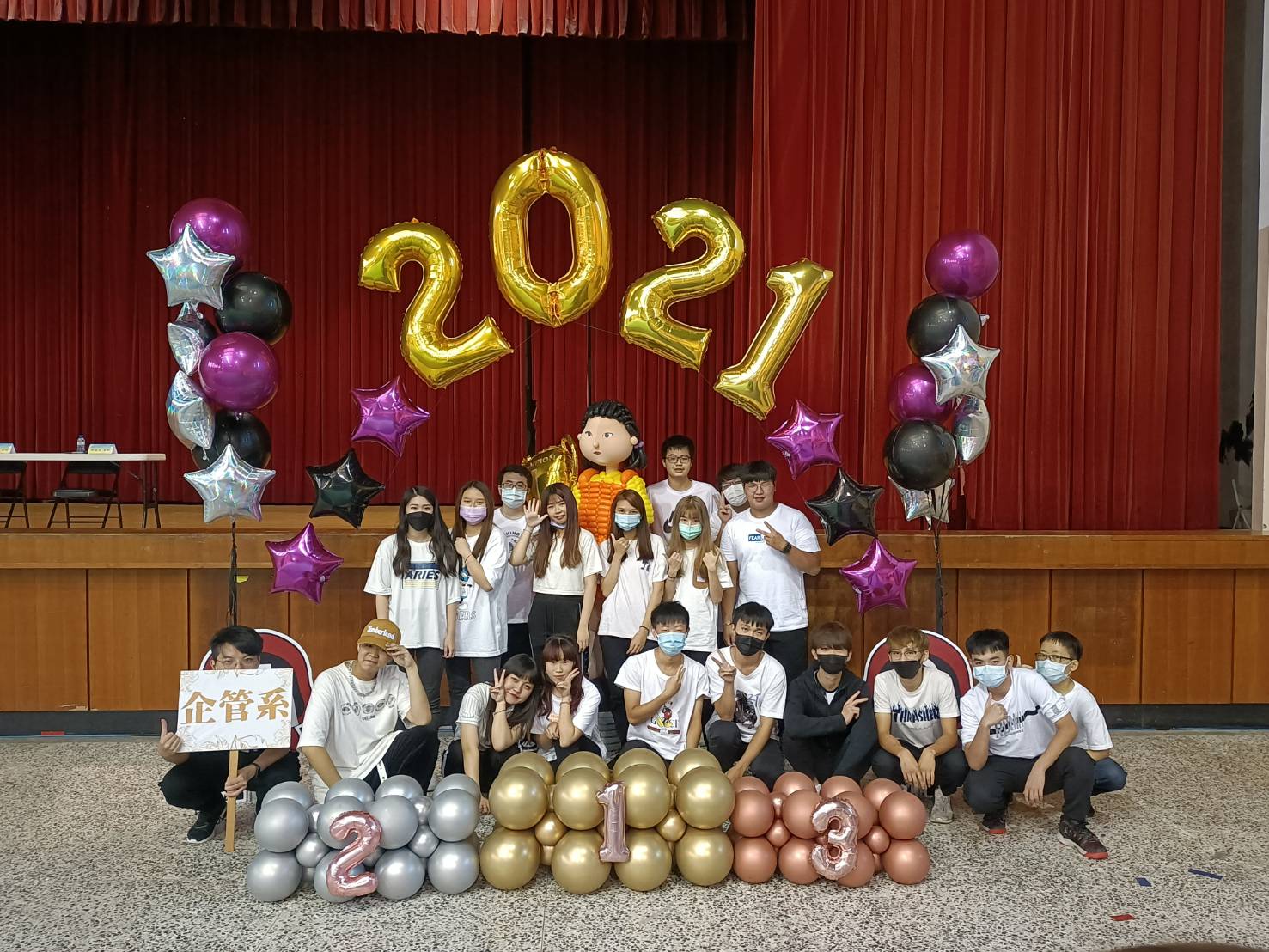 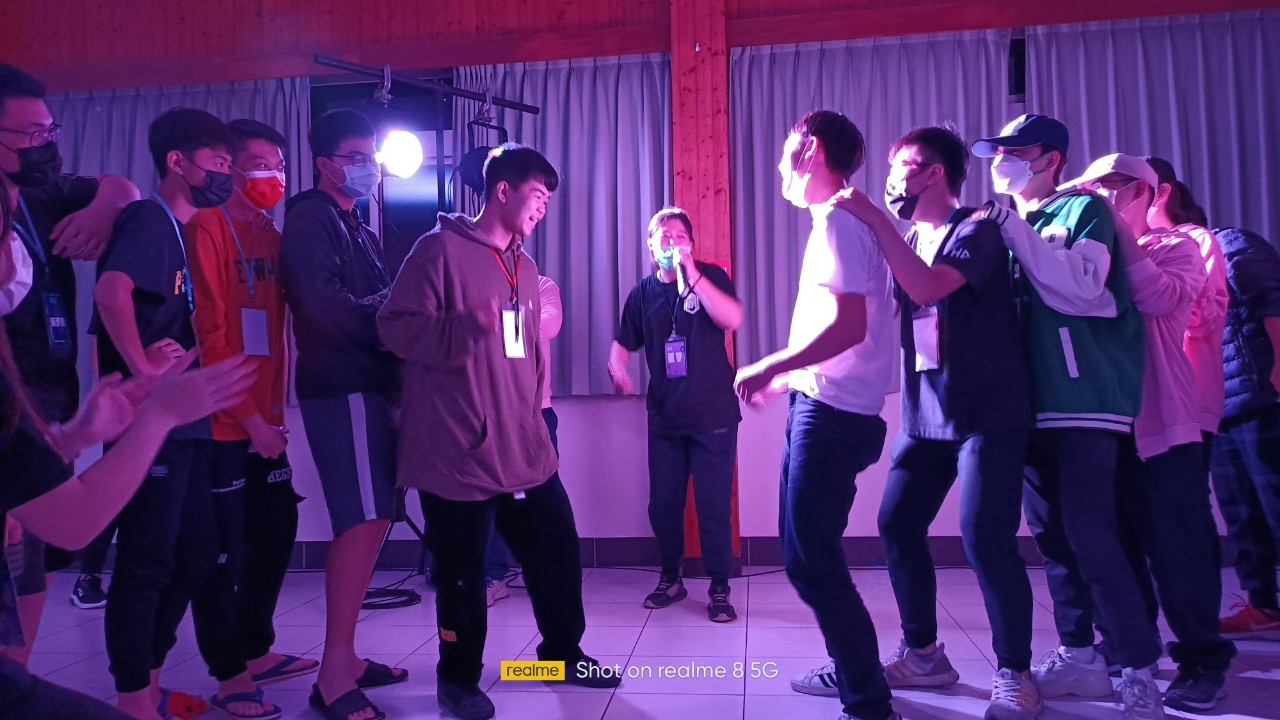 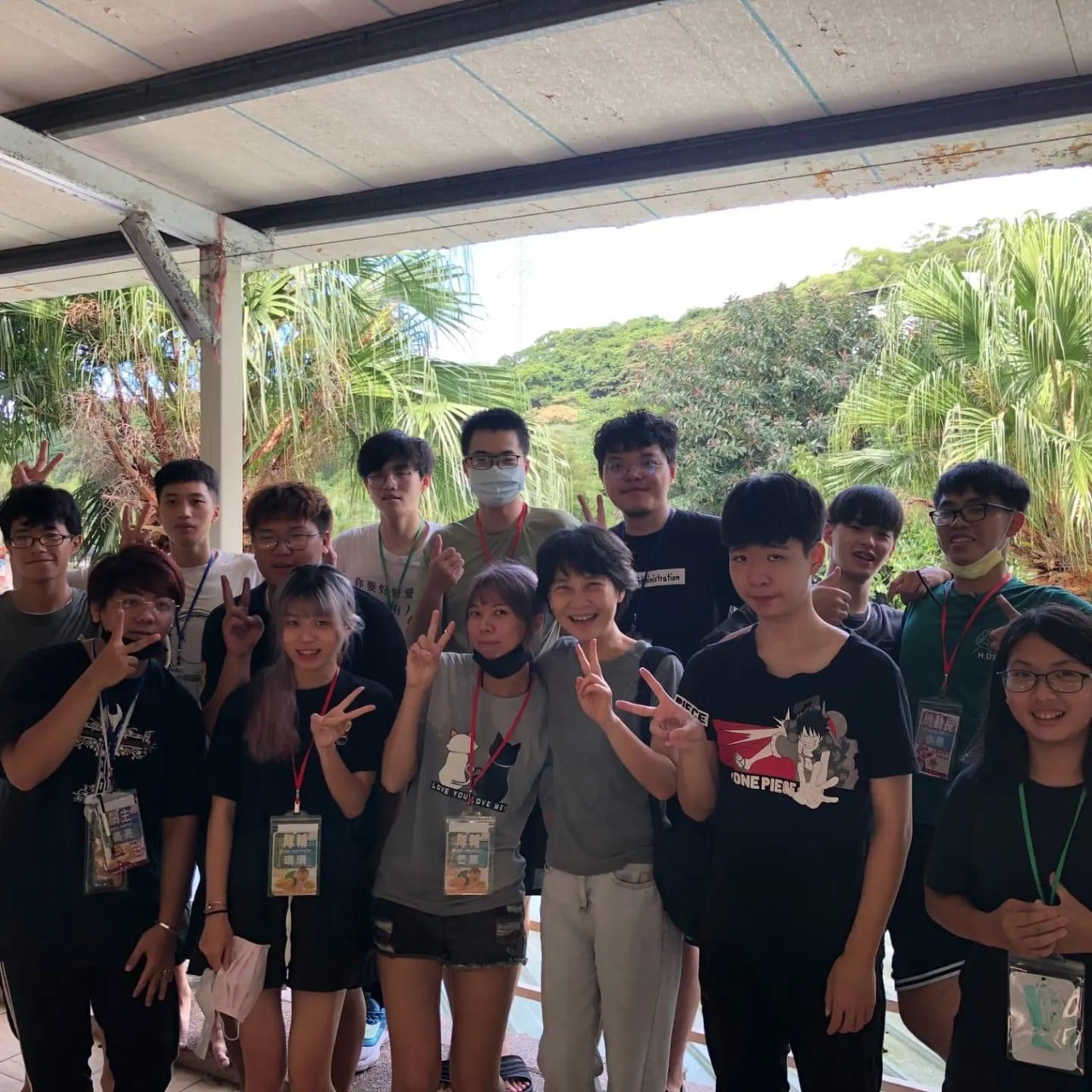 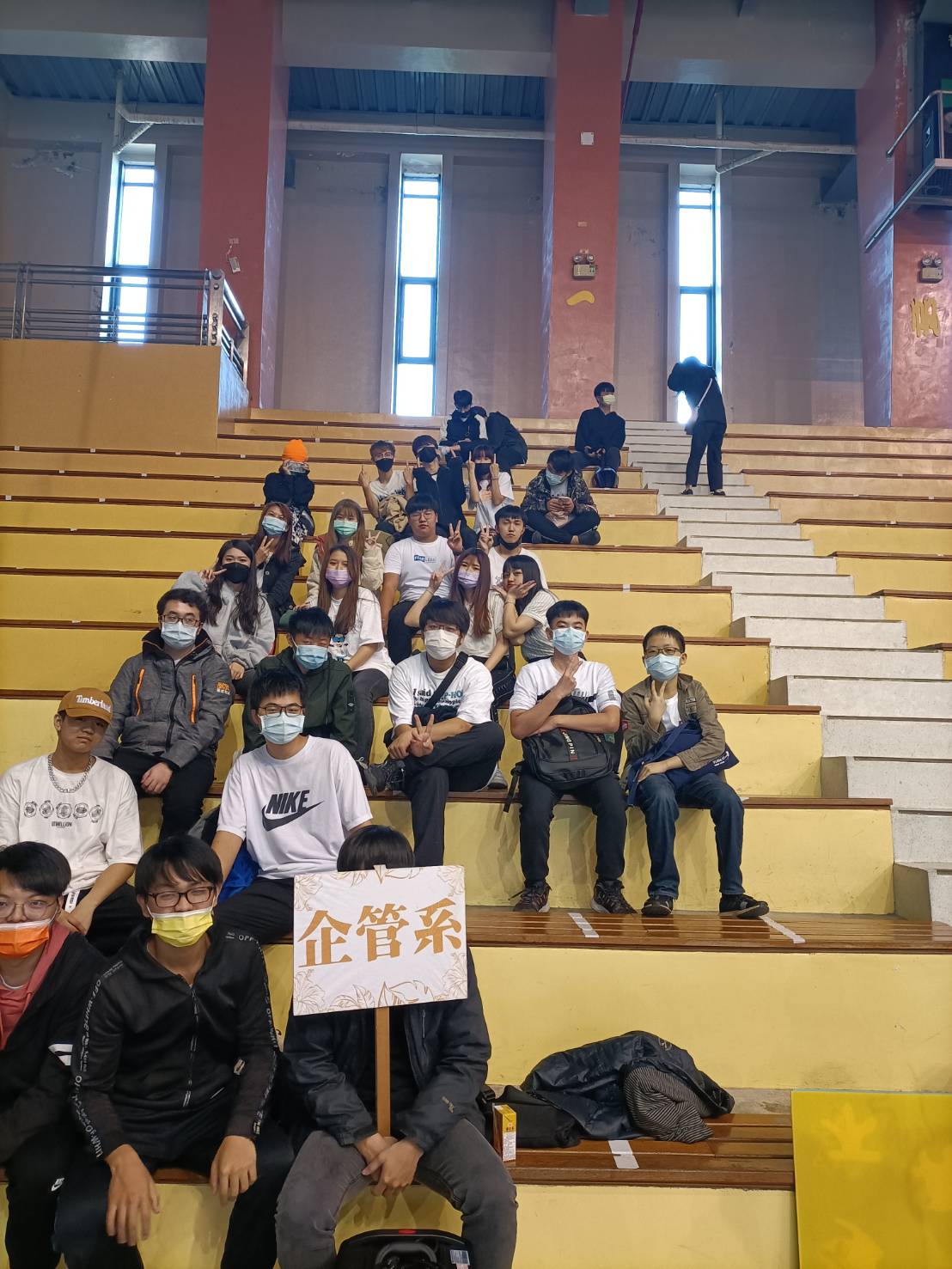 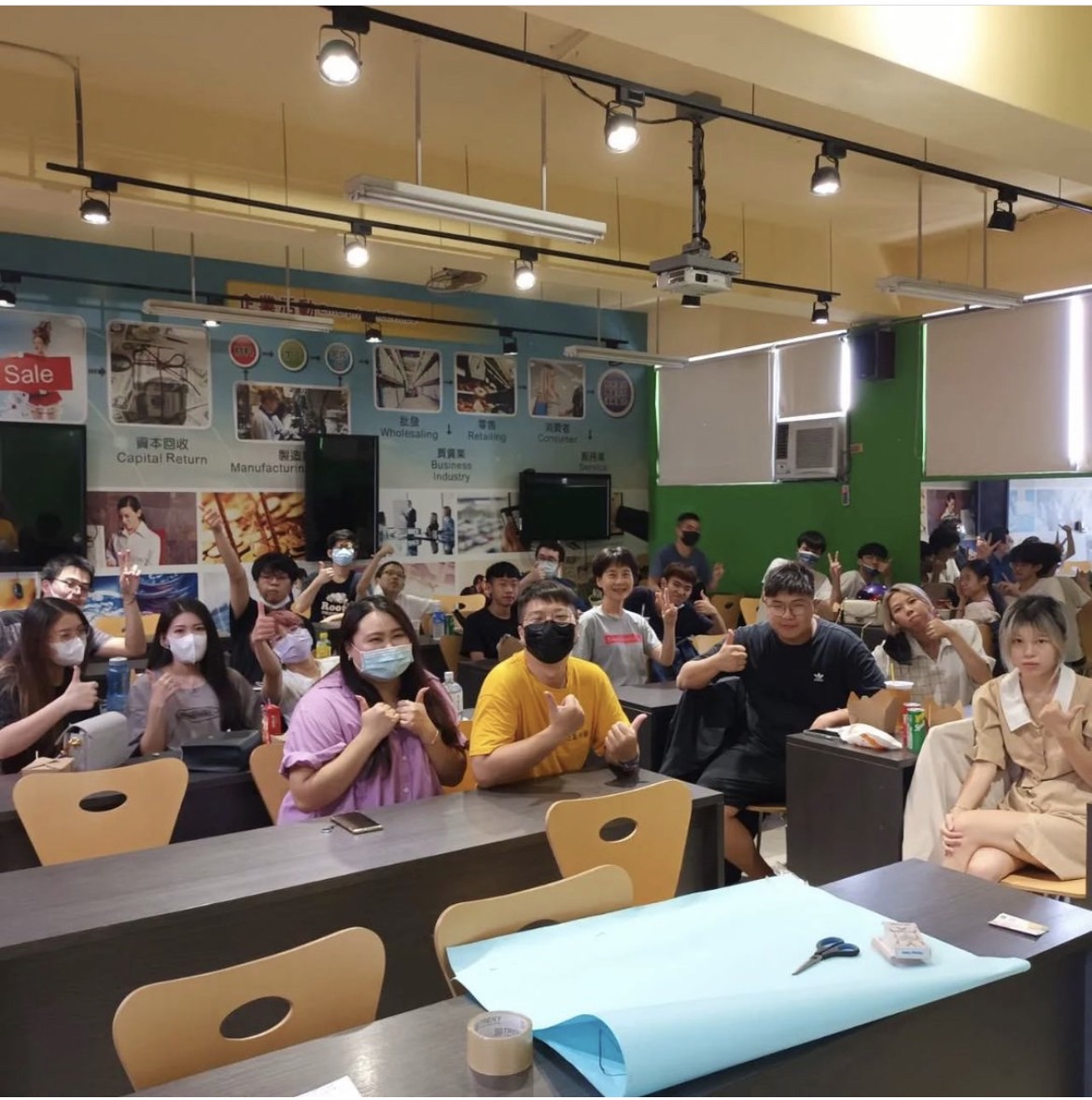 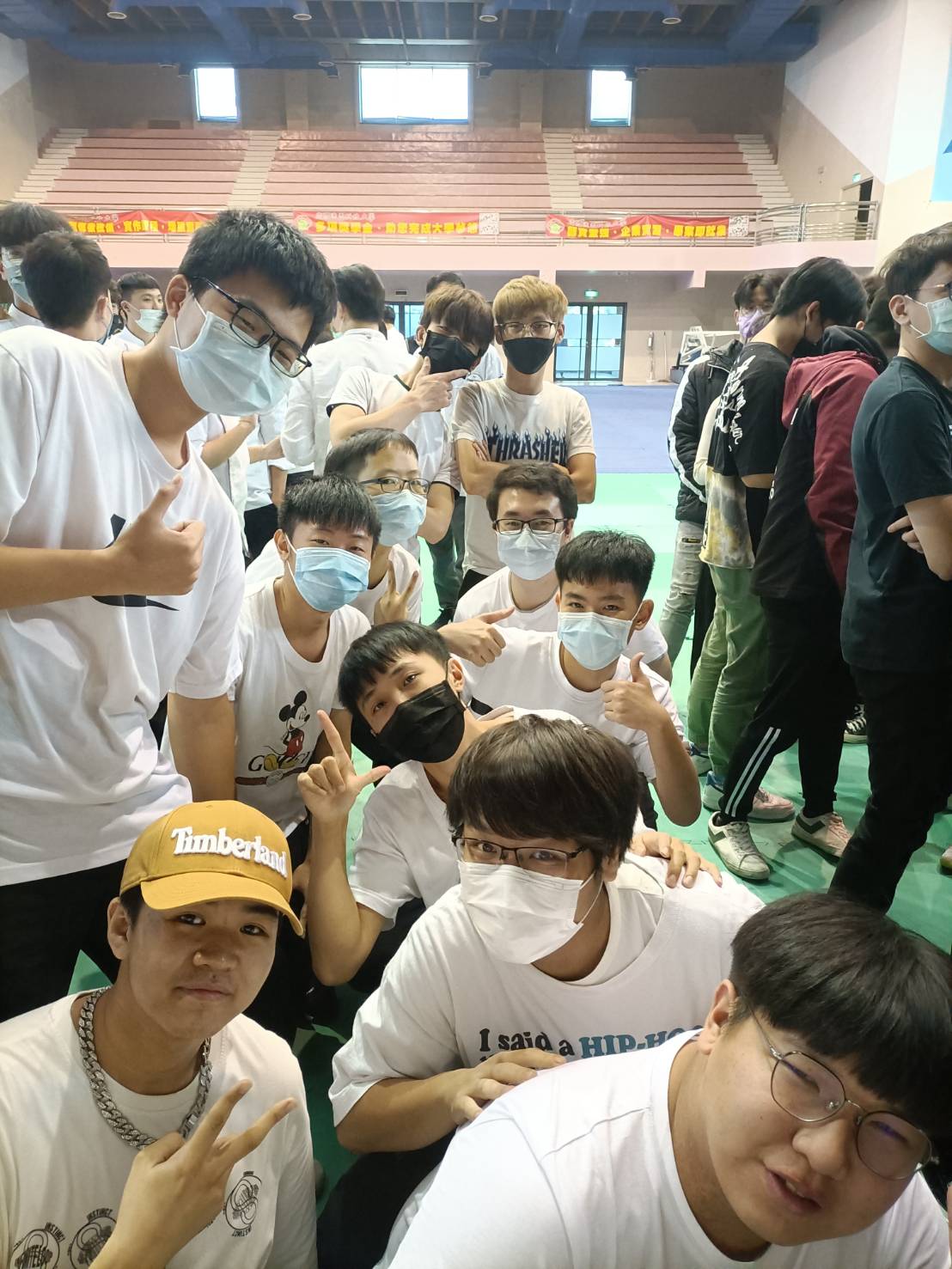 